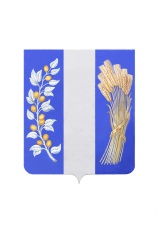 РЕСПУБЛИКА БУРЯТИЯБИЧУРСКИЙ РАЙОНМУНИЦИПАЛЬНОЕ ОБРАЗОВАНИЕ «БИЧУРСКИЙ РАЙОН»СОВЕТ ДЕПУТАТОВ МУНИЦИПАЛЬНОГО ОБРАЗОВАНИЯ «БИЧУРСКИЙ РАЙОН» __________________________________________________________________                                                                РЕШЕНИЕот «28»декабря  2017 г.                                                                    № 354с.БичураОб утверждении местных нормативов градостроительного проектирования Муниципального образования «Бичурский район» Бичурского  района Республики БурятияВ соответствии с Градостроительным кодексом  Российской Федерации от 29.12.2004г. № 190-ФЗ, Федеральным Законом от 06.10.. № 131-ФЗ «Об общих принципах организации местного самоуправления в Российской федерации», Совет депутатов Муниципального образования «Бичурский район» решил:       1. Утвердить местные нормативы градостроительного проектирования Муниципального образования «Бичурский район» Бичурского района согласно приложению.2. Обнародовать настоящее решение на информационных стендах администрации МО «Бичурский район» и разместить на сайте МО «Бичурский район» в информационно-телекоммуникационной сети "Интернет".3. Решение вступает в силу со дня его обнародования на информационных стендах администрации МО «Бичурский район»4. Контроль за исполнением настоящего решения возложить на Совет депутатов муниципального образования «Бичурский район». Глава МО «Бичурский район»                                             О.И.Федоров